ПОЯСНЮВАЛЬНА ЗАПИСКА№ ПЗН-45043 від 29.09.2022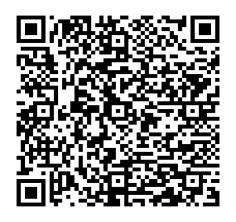 до проєкту рішення Київської міської ради:Про передачу громадянину Костенку Ярославу Валерійовичу земельної ділянки в оренду для експлуатації та обслуговування будівель і споруд майнового комплексу заводу залізобетонних виробів на вул. Новокостянтинівській, 4-Е в Оболонському районі міста КиєваФізична особа:Відомості про земельну ділянку (кадастровий № 8000000000:78:141:0006).3. Обґрунтування прийняття рішення.Відповідно до Земельного кодексу України та Порядку набуття прав на землю із земель комунальної власності у місті Києві, затвердженого рішенням Київської міської ради 
від 20.04.2017 № 241/2463, Департаментом земельних ресурсів виконавчого органу Київської міської ради (Київської міської державної адміністрації) розроблено проєкт рішення Київської міської ради4. Мета прийняття рішення.Метою прийняття рішення є забезпечення реалізації встановленого Земельним кодексом України права особи на оформлення права користування на землю.5. Особливі характеристики ділянки.Стан нормативно-правової бази у даній сфері правового регулювання.Загальні засади та порядок передачі земельних ділянок у власність чи користування зацікавленим особам визначено Земельним кодексом України та Порядком набуття прав на землю із земель комунальної власності у місті Києві, затвердженим рішенням Київської міської ради від 20.04.2017 № 241/2463.Фінансово-економічне обґрунтування.Реалізація рішення не потребує додаткових витрат міського бюджету.Відповідно до Податкового кодексу України, Закону України «Про оренду землі» та рішення Київської міської ради від 09.12.2021 № 3704/3745 «Про бюджет міста Києва на 2022 рік» розрахунковий розмір річної орендної плати складатиме: 133 261 грн 48 коп. (3 %).Прогноз соціально-економічних та інших наслідків прийняття рішення.Наслідками прийняття розробленого проєкту рішення стане реалізація зацікавленою особою своїх прав щодо використання земельної ділянки.Доповідач: директор Департаменту земельних ресурсів Валентина ПЕЛИХ.  ПІБ	Костенко Ярослав ВалерійовичРеєстраційний номер:від 22.09.2022 № 596943437 Місце розташування (адреса)м. Київ, р-н Оболонський, вул. Новокостянтинівська, 4-а Площа0,2019 га Вид та термін користуванняправо в процесі оформлення (оренда на 10 років) Категорія земельземлі промисловості, транспорту, електронних комунікацій, енергетики, оборони та іншого призначення Вид цільового призначення11.03 для розміщення та експлуатації основних, підсобних і допоміжних будівель та споруд будівельних організацій та підприємств Нормативна грошова оцінка 
 (за попереднім розрахунком*)4 442 049 грн 23 коп. *Наведені розрахунки нормативної грошової оцінки не є остаточними і будуть уточнені   відповідно до вимог чинного законодавства при оформленні права на земельну ділянку. *Наведені розрахунки нормативної грошової оцінки не є остаточними і будуть уточнені   відповідно до вимог чинного законодавства при оформленні права на земельну ділянку. Наявність будівель і споруд   на ділянці:Земельна ділянка забудована складами будівельних матеріалів (реєстраційний номер об’єкта нерухомого майна: 1842819880000) загальною площею 1385,7 кв.м на вул. Новокостянтинівській, будинок 4-Е,  які належать гр. Костенко Я.В. на праві приватної власності, що зареєстровано в Державному реєстрі речових прав на нерухоме майно 29.10.2019, номер запису про право власності: 33889913 (інформаційна довідка з Державного реєстру речових прав на нерухоме майно від 29.09.2022      № 311215747). Наявність ДПТ:Детальний план території відсутній. Функціональне призначення   згідно з Генпланом:Відповідно до Генерального плану міста Києва, затвердженого рішенням Київської міської ради                  від 28.03.2002 № 370/1804, земельна ділянка за функціональним призначенням належить частково до промислової території (існуючі). Правовий режим:Земельна ділянка належить до земель комунальної власності територіальної громади міста Києва. Розташування в зеленій зоні:Земельна ділянка не входить до зеленої зони. Інші особливості:Земельна ділянка сформована в результаті поділу (технічна документація погоджена Департаментом земельних ресурсів виконавчого органу Київської міської ради (Київської міської державної адміністрації) листом від 07.09.2020 № 05716-16197) земельної ділянки площею 1,3745 га (кадастровий номер 8000000000:78:141:0071), яка перебуває в оренді у приватного акціонерного товариства «Виробничо-будівельний комбінат Кібер» на підставі рішення Київської міської ради від 28.11.2002       № 112/272, в редакції рішення Київської міської ради         від 24.04.2003 № 416/576 (договір оренди, зареєстрований 12.08.2003 № 78-6-00106, в редакції та з урахуванням договорів, зареєстрованих: 15.03.2007 за № 78-6-00423; 28.11.2008 за № 78-6-00574; 31.12.2010 за № 78-6-00655; 05.11.2013 за № 5433; 28.08.2019 за № 631) з урахуванням  нотаріально-посвідченої згоди приватного акціонерного товариства «Виробничо-будівельний комбінат Кібер»  на поділ земельної ділянки від 22.10.2021.Даним проєктом рішення передбачено унести зміни до зазначеного договору в частині припинення права користування новоутвореною земельною ділянкою площею 0,2019 га (кадастровий номер 8000000000:78:141:0006), яка утворилась в результаті поділу  земельної ділянки 8000000000:78:141:0071 та передачі її в оренду гр. Костенку Я.В.Іншу  новоутворену земельну ділянку площею 1,1726 га (кадастровий номер 8000000000:78:141:0007), передбачено залишити в оренді приватного акціонерного товариства «Виробничо-будівельний комбінат Кібер» до 12.08.2027.Підпунктом 3.8 пункту 3 проєкту рішення запропоновано з урахуванням існуючої судової практики (постанови Верховного Cуду від 18.06.2020 у справі № 925/449/19,       від 27.01.2021 у справі № 630/269/16, від 10.02.2021 у справі № 200/8930/18) зобов’язати землекористувача сплатити безпідставно збереженні кошти за користування земельною ділянкою без правовстановлюючих документів підставі статті 1212 Цивільного кодексу України згідно з розрахунком Департаменту земельних ресурсів виконавчого органу Київської міської ради (Київської міської державної адміністрації).Зважаючи на положення статей 9, 122 Земельного кодексу України та пункту 34 частини першої статті 26 Закону України «Про місцеве самоврядування в Україні» (щодо обов’язковості розгляду питань землекористування на пленарних засіданнях) вказаний проєкт рішення направляється для подальшого розгляду Київською міською радою.Директор Департаменту земельних ресурсівВалентина ПЕЛИХ